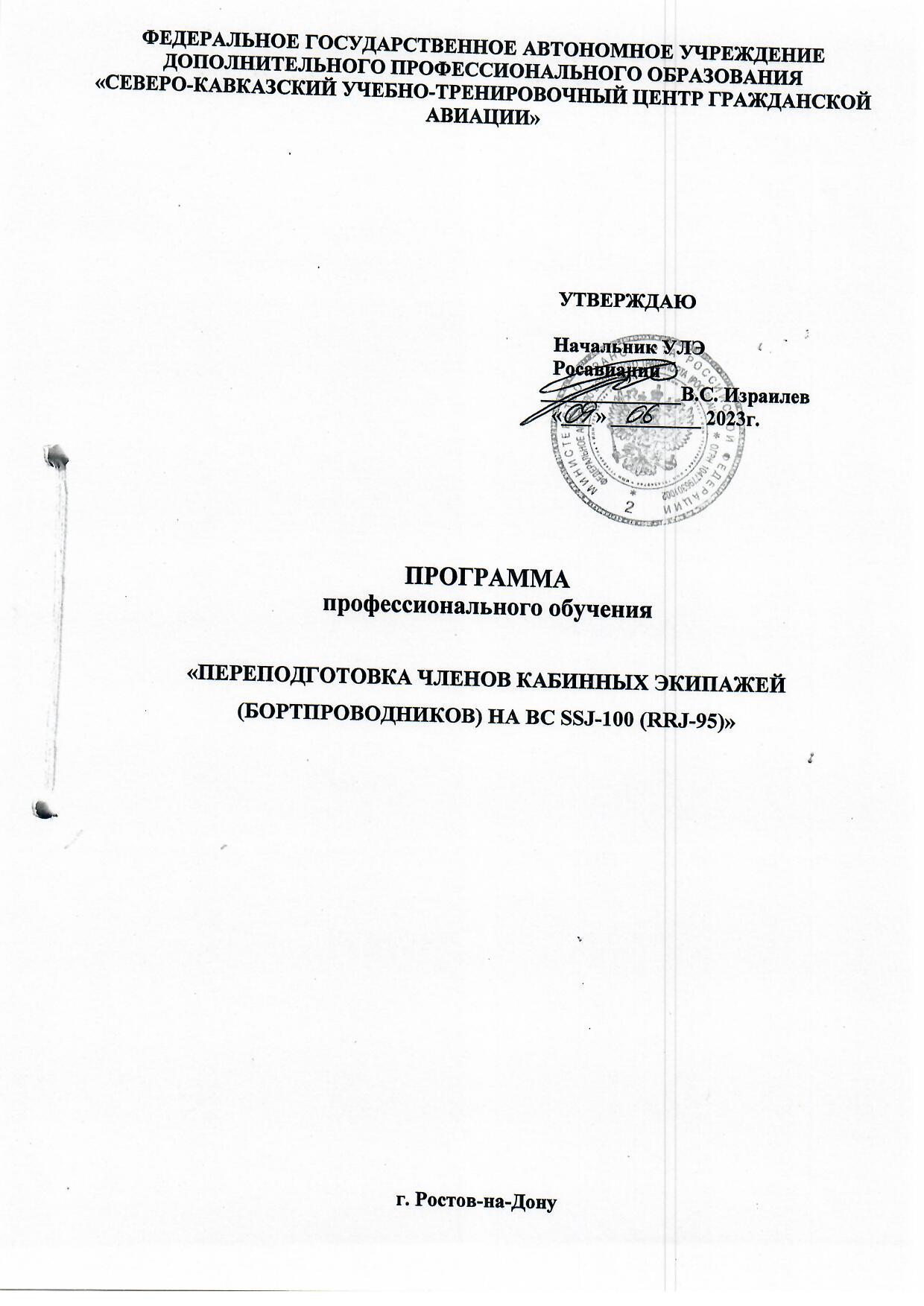 Глава 2. ПОДГОТОВКА РАБОТНИКА ДЛЯ ВЫПОЛНЕНИЯ ВОЗЛОЖЕННЫХ НА НЕГО ОБЯЗАННОСТЕЙ2.1. Вид подготовкиДанная программа предусматривает наземную подготовку и практические занятия. 2.2. Продолжительность подготовки Продолжительность обучения по данной программе составляет 40 учебных (академических) часов. Продолжительность учебного часа   - 45 минут, Продолжительность учебного дня     - 8 учебных часов. Срок обучения по программе              - 5 учебных дней.Форма контроля – квалификационный экзамен, зачеты.2.3. Периодичность подготовкиПодготовка по данной программе проводится однократно.  2.4. Этапы подготовкиПрограмма подготовки бортпроводников включает в себя:теоретическую наземную подготовку;практическую подготовку по дисциплинам «Аварийно-спасательная подготовка и БАСО», «Технология обслуживания пассажиров на борту ВС» и «Организация питания на борту ВС».2.5. Тематическое содержание этапов подготовки2.6. Образцы документов, выдаваемых по результатам итогового контроля знаний, навыков (умений)Образцы документов, выдаваемых слушателям по результатам итогового контроля знаний, навыков (умений) представлены в Приложениях 1 - 4.№п/пНаименование дисциплинКоличество часовКоличество часовКоличество часовКоличество часов№п/пНаименование дисциплинВсегочасТеоретическаяподготовка(лекции)Практич. подготовкаФорма контроля1.Конструкция и эксплуатация систем и оборудования ВС109-Зачет12.Аварийно-спасательная подготовка и БАСО1678Зачет13.Технология обслуживания пассажиров на борту ВС421Зачет14Организация питания на борту ВС421Зачет15.Нормы и требования охраны труда43-Зачет1Итоговый контроль2Квалиф.  экзамен2Итого по Программе:4023107